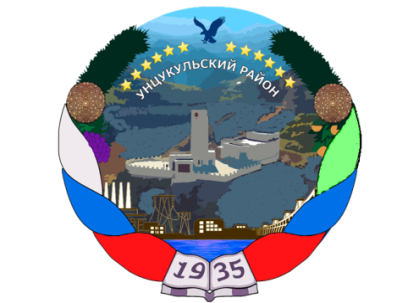                       Министерство образования и науки Республики Дагестан                            Муниципальное образование «Унцукульский район»Муниципальное казенное общеобразовательное учреждение «Ирганайская средняя общеобразовательная школа имени Магомеда Абдулгамидовича Заргалаева»368942, Унцукульский район, с.Ирганай, ул. Имама Шамиля 82, тел (8906-480-90-20) эл.почтаirganai.sosh@mail.rОКПО – 70492714   ОГРН – 1020501742030   ИНН – 0533009960   КПП – 053301001                                                                                                                          Приказ  11.06.20г                                                                                                № 16«Об утверждении порядка   промежуточной аттестации в 9.11 классах   и осуществлении текущего контроля их успеваемости в 2019-2020 учебном году»В соответствии с Федеральным законом от 29 декабря 2012 г. № 273-ФЗ «Об образовании в Российской Федерации», Приказом Министерства образования и науки Российской Федерации от 30 августа 2013 г. № 1015 «Об утверждении Порядка организации и осуществления образовательной деятельности по основным общеобразовательным программам -образовательным программам начального общего, основного общего и среднего общего образования» и Уставом МКОУ «Ирг.СОШ имени М.А.Заргалаева», решением Педагогического совета школы (протокол № 4 от 26.03.2020г.), а также в целях повышения качества получаемого образования и обеспечения системности в работе период с 07.04.2020г. и до окончания режима повышенной готовности (дистанционного обучения)ПРИКАЗЫВАЮ:1. Утвердить Положение о проведении промежуточной аттестации учащихся и осуществлении текущего контроля их успеваемости.2. Провести в 2019-2020 учебном году промежуточную аттестацию учащихся в соответствии с Положением.3.Считать результатами ГИА-11 результаты промежуточной аттестации за 10-11 класс по всем предметам учебного плана образовательной программы среднего общего образования для учащихся, которые были допущены к ГИА и имеют «зачет» по ИС-2020 года.4.Выставить в аттестат учащихся 11 класса итоговые отметки, полученные как средние арифметические полугодовых и годовых отметок за каждый год обучения по всем предметам учебного плана образовательной программы среднего общего образования.5. Заместителю директора по УВР Хожолаевой З.М. разместить Положение «О промежуточной аттестации учащихся и осуществлении текущего контроля их успеваемости в 2019-2020 учебном году» на сайте МКОУ СОШ№10 и обеспечить информирование родителей и учащихся школы.4. Контроль за исполнением настоящего приказа оставляю за собой.Директор              Гасанова М.Г.